TThe Commercial Bank of Australia Limited (Merger) Act 1982Portfolio:TreasurerAgency:Department of TreasuryThe Commercial Bank of Australia Limited (Merger) Act 19821982/05327 Aug 19821 Oct 1982 (see s. 2 and Gazette 24 Sep 1982 p. 3785)Reprint 1 as at 8 Feb 2008 Reprint 1 as at 8 Feb 2008 Reprint 1 as at 8 Feb 2008 Reprint 1 as at 8 Feb 2008 Standardisation of Formatting Act 2010 s. 4 & 502010/01928 Jun 201011 Sep 2010 (see s. 2(b) and Gazette 10 Sep 2010 p. 4341)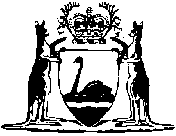 